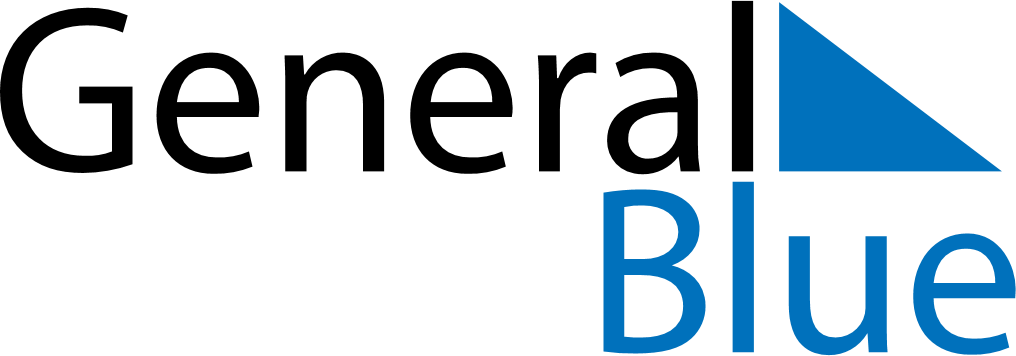 April 2024April 2024April 2024April 2024April 2024April 2024Gjinoc, Prizren, KosovoGjinoc, Prizren, KosovoGjinoc, Prizren, KosovoGjinoc, Prizren, KosovoGjinoc, Prizren, KosovoGjinoc, Prizren, KosovoSunday Monday Tuesday Wednesday Thursday Friday Saturday 1 2 3 4 5 6 Sunrise: 6:19 AM Sunset: 7:02 PM Daylight: 12 hours and 43 minutes. Sunrise: 6:17 AM Sunset: 7:03 PM Daylight: 12 hours and 45 minutes. Sunrise: 6:15 AM Sunset: 7:04 PM Daylight: 12 hours and 48 minutes. Sunrise: 6:13 AM Sunset: 7:05 PM Daylight: 12 hours and 51 minutes. Sunrise: 6:12 AM Sunset: 7:06 PM Daylight: 12 hours and 54 minutes. Sunrise: 6:10 AM Sunset: 7:07 PM Daylight: 12 hours and 57 minutes. 7 8 9 10 11 12 13 Sunrise: 6:08 AM Sunset: 7:08 PM Daylight: 13 hours and 0 minutes. Sunrise: 6:07 AM Sunset: 7:09 PM Daylight: 13 hours and 2 minutes. Sunrise: 6:05 AM Sunset: 7:11 PM Daylight: 13 hours and 5 minutes. Sunrise: 6:03 AM Sunset: 7:12 PM Daylight: 13 hours and 8 minutes. Sunrise: 6:02 AM Sunset: 7:13 PM Daylight: 13 hours and 11 minutes. Sunrise: 6:00 AM Sunset: 7:14 PM Daylight: 13 hours and 13 minutes. Sunrise: 5:58 AM Sunset: 7:15 PM Daylight: 13 hours and 16 minutes. 14 15 16 17 18 19 20 Sunrise: 5:57 AM Sunset: 7:16 PM Daylight: 13 hours and 19 minutes. Sunrise: 5:55 AM Sunset: 7:17 PM Daylight: 13 hours and 22 minutes. Sunrise: 5:54 AM Sunset: 7:18 PM Daylight: 13 hours and 24 minutes. Sunrise: 5:52 AM Sunset: 7:20 PM Daylight: 13 hours and 27 minutes. Sunrise: 5:50 AM Sunset: 7:21 PM Daylight: 13 hours and 30 minutes. Sunrise: 5:49 AM Sunset: 7:22 PM Daylight: 13 hours and 33 minutes. Sunrise: 5:47 AM Sunset: 7:23 PM Daylight: 13 hours and 35 minutes. 21 22 23 24 25 26 27 Sunrise: 5:46 AM Sunset: 7:24 PM Daylight: 13 hours and 38 minutes. Sunrise: 5:44 AM Sunset: 7:25 PM Daylight: 13 hours and 40 minutes. Sunrise: 5:43 AM Sunset: 7:26 PM Daylight: 13 hours and 43 minutes. Sunrise: 5:41 AM Sunset: 7:27 PM Daylight: 13 hours and 46 minutes. Sunrise: 5:40 AM Sunset: 7:29 PM Daylight: 13 hours and 48 minutes. Sunrise: 5:38 AM Sunset: 7:30 PM Daylight: 13 hours and 51 minutes. Sunrise: 5:37 AM Sunset: 7:31 PM Daylight: 13 hours and 53 minutes. 28 29 30 Sunrise: 5:35 AM Sunset: 7:32 PM Daylight: 13 hours and 56 minutes. Sunrise: 5:34 AM Sunset: 7:33 PM Daylight: 13 hours and 58 minutes. Sunrise: 5:33 AM Sunset: 7:34 PM Daylight: 14 hours and 1 minute. 